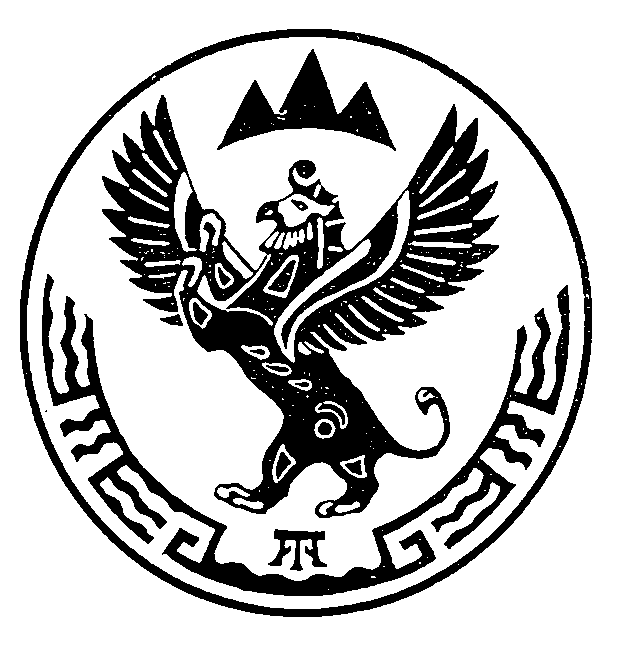 О прекращении права пользования недрами Обществу с ограниченной ответственностью «Сван» по лицензии ГОА 00272 ВЭВ соответствии с пунктом 1 части 1 статьи 20 Закона Российской Федерации от 21 февраля 1992 года №2395-1 «О недрах»,п р и к а з ы в а ю:1. Прекратить право пользования недрами по лицензии ГОА 00272 ВЭ, выданной Обществу с ограниченной ответственностью «Сван» 1 августа 2006 года (дата государственной регистрации лицензии), с целевым назначением добыча питьевых подземных вод скважиной № Г5/93 для хозяйственно-питьевого водоснабжения туристического комплекса ООО «Сван», в связи с истечением срока действия лицензии.2.  Обществу с ограниченной ответственностью «Сван» в месячный срок с даты принятия приказа:а) провести консервацию либо ликвидацию водозаборной скважины;б) сдать оригинал лицензии на право пользования недрами в Министерство природных ресурсов, экологии и туризма Республики Алтай.3. Отделу недропользования и водных отношений (А.С. Сакладов):а) исключить лицензию из единого государственного реестра лицензий на право пользования участками недр местного значения;б) направить копию настоящего приказа Обществу с ограниченной ответственностью «Сван» (649140, Республика Алтай, Турочакский район, село Турочак, ул. Советская, 152) и Горно-Алтайский филиал ФБУ «Территориальный фонд геологической информации по Сибирскому федеральному округу» (649000, Республика Алтай, г. Горно-Алтайск, ул. Улагашева, д.13).4. Настоящий Приказ вступает в силу со дня его подписания.5. Контроль за исполнением настоящего Приказа возложить на заместителя министра Е.А. Мунатова.Исполняющий обязанности министра					Е.А. МунатовМИНИСТЕРСТВО ПРИРОДНЫХ РЕСУРСОВ,ЭКОЛОГИИ И ТУРИЗМА РЕСПУБЛИКИ АЛТАЙ(Минприроды РА)МИНИСТЕРСТВО ПРИРОДНЫХ РЕСУРСОВ,ЭКОЛОГИИ И ТУРИЗМА РЕСПУБЛИКИ АЛТАЙ(Минприроды РА)МИНИСТЕРСТВО ПРИРОДНЫХ РЕСУРСОВ,ЭКОЛОГИИ И ТУРИЗМА РЕСПУБЛИКИ АЛТАЙ(Минприроды РА)АЛТАЙ РЕСПУБЛИКАНЫҤАР-БӰТКЕН БАЙЛЫКТАР, ЭКОЛОГИЯ ЛА ТУРИЗИМ МИНИСТЕРСТВОЗЫ(АР Минарбӱткен)АЛТАЙ РЕСПУБЛИКАНЫҤАР-БӰТКЕН БАЙЛЫКТАР, ЭКОЛОГИЯ ЛА ТУРИЗИМ МИНИСТЕРСТВОЗЫ(АР Минарбӱткен)АЛТАЙ РЕСПУБЛИКАНЫҤАР-БӰТКЕН БАЙЛЫКТАР, ЭКОЛОГИЯ ЛА ТУРИЗИМ МИНИСТЕРСТВОЗЫ(АР Минарбӱткен)АЛТАЙ РЕСПУБЛИКАНЫҤАР-БӰТКЕН БАЙЛЫКТАР, ЭКОЛОГИЯ ЛА ТУРИЗИМ МИНИСТЕРСТВОЗЫ(АР Минарбӱткен)АЛТАЙ РЕСПУБЛИКАНЫҤАР-БӰТКЕН БАЙЛЫКТАР, ЭКОЛОГИЯ ЛА ТУРИЗИМ МИНИСТЕРСТВОЗЫ(АР Минарбӱткен)ПРИКАЗПРИКАЗПРИКАЗJAKAРУJAKAРУJAKAРУJAKAРУJAKAРУJAKAРУ«  2  »   августа    2021 г.«  2  »   августа    2021 г.№  429  .  429  .  429  .г. Горно-Алтайскг. Горно-Алтайскг. Горно-Алтайскг. Горно-Алтайскг. Горно-Алтайскг. Горно-Алтайскг. Горно-Алтайскг. Горно-Алтайскг. Горно-Алтайскг. Горно-Алтайск